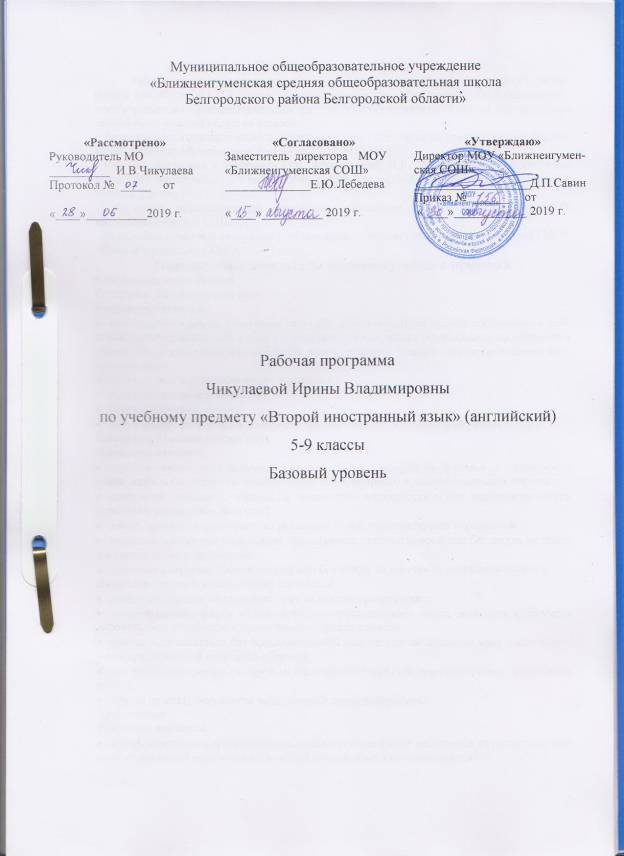 Пояснительная запискаДанная рабочая программа учебного предмета «Второй иностранный язык (немецкий)» разработана для обучения в 5-9 классов  МОУ «Ближнеигуменская СОШ» составлена в соответствии с требованиями Федерального Государственного стандарта основного общего образования, а также со следующими документами:Примерные программы по учебным предметам. Иностранный язык. 5-9 классы: проект. - 4-е изд., испр. – М.: Просвещение, 2011.Предметная линия учебников «Горизонты» Аверин А.А., Гуцалюк Е.Ю., Харченко Е. Р., М.: Просвещение, 2018 и Федеральных государственных образовательных стандартов основного общего образования.    Учебного плана МОУ «Ближнеигуменская СОШ»Положения о рабочей программе учебных курсов, предметов, дисциплин (модулей) МОУ «Ближнеигуменская СОШ».Рабочая программа составлена для изучения немецкого языка в 5-9-х классов базового уровня. Срок освоения программы – 5 лет.Цели и задачи Изучение второго иностранного языка в основной школе направлено на достижение следующих целей:— развитие иноязычной коммуникативной компетенции в совокупности её составляющих, а именно: речевая компетенция;— развитие коммуникативных умений в четырёх основных видах речевой деятельности (говорении, аудировании, чтении, письме);— языковая компетенция — овладение языковыми средствами (фонетическими, орфографическими, лексическими, грамматическими) в соответствии c темами и ситуациями  общения, отобранными для основной школы; освоение знаний о языковых явлениях изучаемого языка, разных способах выражения мысли в родном и иностранном языке;— социокультурная компетенция — приобщение к культуре, традициям и реалиям стран/страны изучаемого языка в рамках тем, сфер и ситуаций общения, отвечающих опыту, интересам, психологическим особенностям учащихся основной школы на разных её этапах; формирование умения представлять свою страну, её культуру в условиях межкультурного общения;— компенсаторная компетенция — развитие умений выходить из положения в условиях дефицита языковых средств при получении и передаче информации;— учебно-познавательная компетенция — дальнейшее развитие общих и специальных учебных умений, универсальных способов деятельности; ознакомление с доступными учащимся способами и приёмами самостоятельного изучения языков и культур, в том числе с использованием новых информационных технологий;— развитие личности учащихся посредством реализации воспитательного потенциала изучаемого иностранного языка: формирование у учащихся потребности изучения и овладения иностранными языками как средством общения, познания, самореализации и социальной адаптации в поликультурном, полиэтническом мире в условиях глобализации на основе осознания важности изучения иностранных языков и родного языка как средства общения и познания в современном мире;— формирование общекультурной и этнической идентичности личности как составляющих гражданской идентичности личности; воспитание качеств гражданина, патриота; развитие национального самосознания, стремления к взаимопониманию между людьми разных сообществ, толерантного отношения к проявлениям иной культуры; лучшее осознание своей собственной культуры; развитие стремления к овладению основами мировой культуры средствами иностранного языка; осознание необходимости вести здоровый образ жизни.Основными задачами реализации содержания обучения являются:	—  формирование и развитие коммуникативных умений в основных видах речевой деятельности;	—  формирование и развитие языковых навыков;	—  формирование и развитие социокультурных умений и навыков. Для реализации рабочей программы используется учебно-методический комплект, созданный под руководством Аверина А.А., Джин Ф., Рорман Л. «Немецкий язык» для 5-9 классов общеобразовательных учреждений (Серия «Горизонты»).  Формы и способы контроля и самоконтроляУМК «Горизонты» предлагает ориентированную на требования Совета Европы к уровням владения иностранным языком систему промежуточного и итогового контроля. Уровень А1 учащиеся должны достигнуть после изучения материалов 5 и 6 классов.В качестве текущего контроля после каждой темы проводится лексико-грамматическое тестирование по контролю сформированности навыков в аудировании, чтении, письме.  В области письма используется такая классическая форма проверки навыков речевой компетенции, как диктанты (в том числе партнёрские диктанты). Диктант проверяет навык детализированного аудирования, умения в распознавании и применении лексико-грамматических знаний, навыки орфографии, развитие речевых умений.Объектами контроля  являются:в развивающем аспекте:•	способности к слуховой и зрительной дифференциации, к догадке по аналогии с родным языком;в учебном аспекте:•	чтение –  техника чтения и понимание прочитанного;•	аудирование – глобальное, селективное и детализированное ;•	письмо – знание алфавита, навыки каллиграфии; краткое письменное высказывание;•	говорение – умение высказываться по заданной ситуации общения в рамках пройденных тем с опорой на речевой образец. Предполагаемый объём монологического высказывания – 7-8 фраз, объём диалогического высказывания – от 3 реплик с каждой стороны.Периодический  контроль проводится комплексно с выставлением одной отметки за всю письменную часть тестов (аудирование, чтение, письмо) и контроля говорения 1 раз в полугодие для 5 класса обучения и 4 раза в год (каждую четверть) с 6-9 классы.    Место учебного предмета в учебном плане «Второй иностранный язык (немецкий) входит в предметную область «Иностранные языки». Учебный предмет относится к обязательной части учебного плана и реализуется в количестве 2 часов в неделю в 5-9 классах (340 часов). Рабочая программа ориентирована на 68 часов  в год из расчёта 2 часа в неделю.Планируемые результаты изучения учебного предмета Коммуникативные умения Говорение. Диалогическая речь Вести  диалог (диалог этикетного характер, диалог-расспрос, диалог побуждение к действию; • вести диалог-обмен мнениями; • брать и давать интервью; • вести диалог-расспрос на основе нелинейного текста (таблицы, диаграммы и т. д.). комбинированный диалог) в стандартных ситуациях неофициального общения в рамках освоенной тематики, соблюдая нормы речевого этикета, принятые в стране изучаемого языка. Говорение. Монологическая речь• строить связное монологическое высказывание с опорой на зрительную наглядность и/или вербальные опоры (ключевые слова, план, вопросы) в рамках освоенной тематики; • описывать события с опорой на зрительную наглядность и/или вербальную опору (ключевые слова, план, вопросы); • давать краткую характеристику реальных людей и литературных персонажей; • передавать основное содержание прочитанного текста с опорой или без опоры на текст, ключевые слова/план/вопросы; • описывать картинку/фото с опорой или без опоры на ключевые слова/план/вопросы. • делать сообщение на заданную тему на основе прочитанного; • комментировать факты из прочитанного/прослушанного текста, выражать и аргументировать свое отношение к прочитанному/прослушанному; • кратко высказываться без предварительной подготовки на заданную тему в соответствии с предложенной ситуацией общения; • кратко высказываться с опорой на нелинейный текст (таблицы, диаграммы, расписание и т. п.) • кратко излагать результаты выполненной проектной работы . Аудирование• воспринимать на слух и понимать основное содержание несложных аутентичных текстов, содержащих некоторое количество неизученных языковых явлений; • воспринимать на слух и понимать нужную/интересующую/запрашиваемую информацию в аутентичных текстах,  содержащих как изученные языковые явления, так и некоторое количество неизученных языковых явлений. • выделять основную тему в воспринимаемом на слух тексте; • использовать контекстуальную или языковую догадку при восприятии на слух текстов, содержащих незнакомые слова. Чтение• читать и понимать основное содержание несложных аутентичных текстов, содержащие отдельные неизученные языковые явления; • читать и находить в несложных аутентичных текстах, содержащих отдельные неизученные языковые явления, нужную/интересующую/запрашиваемую информацию, представленную в явном и в неявном виде; • читать и полностью понимать несложные аутентичные тексты, построенные на изученном языковом материале; • выразительно читать вслух небольшие построенные на изученном языковом материале аутентичные тексты, демонстрируя понимание прочитанного. • устанавливать причинно-следственную взаимосвязь фактов и событий, изложенных в несложном аутентичном тексте; • восстанавливать текст из разрозненных абзацев или путем добавления выпущенных фрагментов. Письменная речь• заполнять анкеты и формуляры, сообщая о себе основные сведения (имя, фамилия, пол, возраст, гражданство, национальность, адрес и т. д.);  писать короткие поздравления с днем рождения и другими праздниками, с употреблением формул речевого этикета, принятых в стране изучаемого языка, выражать пожелания (объемом 30–40 слов, включая адрес); • писать личное письмо в ответ на письмо-стимул с употреблением формул речевого этикета, принятых в стране изучаемого языка: сообщать краткие сведения о себе и запрашивать аналогичную информацию о друге по переписке; выражать благодарность, извинения, просьбу; давать совет и т. д. (объемом 120 слов, включая адрес); • писать небольшие письменные высказывания с опорой на образец/план. • делать краткие выписки из текста с целью их использования в собственных устных высказываниях; • писать электронное письмо зарубежному другу в ответ на электронное письмо-стимул; • составлять план/тезисы устного или письменного сообщения; • кратко излагать в письменном виде результаты проектной деятельности; • писать небольшое письменное высказывание с опорой на нелинейный текст (таблицы, диаграммы и т. п.). Языковые навыки и средства оперирования ими Орфография и пунктуация• правильно писать изученные слова; • правильно ставить знаки препинания в конце предложения: точку в конце повествовательного предложения, вопросительный знак в конце вопросительного предложения, восклицательный знак в конце восклицательного предложения;  • расставлять в личном письме знаки препинания, диктуемые его форматом, в соответствии с нормами, принятыми в стране изучаемого языка. • сравнивать и анализировать буквосочетания немецкого языка. Фонетическая сторона речи• различать на слух и адекватно, без фонематических ошибок, ведущих к сбою коммуникации, произносить слова изучаемого иностранного языка; • соблюдать правильное ударение в изученных словах; • различать коммуникативные типы предложений по их интонации; • членить предложение на смысловые группы; • адекватно, без ошибок, ведущих к сбою коммуникации, произносить фразы с точки зрения их ритмико-интонационных особенностей (побудительное предложение; общий, специальный, альтернативный и разделительный вопросы), в том числе, соблюдая правило отсутствия фразового ударения на служебных словах. • выражать модальные значения, чувства и эмоции с помощью интонации; • различать различные  варианты немецкого языка в прослушанных высказываниях. Лексическая сторона речи• узнавать в письменном и звучащем тексте изученные лексические единицы (слова, словосочетания, реплики-клише речевого этикета), в том числе многозначные в пределах тематики основной школы; • употреблять в устной и письменной речи в их основном значении изученные лексические единицы (слова, словосочетания, реплики-клише  речевого этикета), в том числе многозначные, в пределах тематики основной школы в соответствии с решаемой коммуникативной задачей; • соблюдать существующие в немецком языке нормы лексической сочетаемости; • распознавать и образовывать родственные слова с использованием словосложения и конверсии в пределах тематики основной школы в соответствии с решаемой коммуникативной задачей; • распознавать и образовывать родственные слова с использованием аффиксации в пределах тематики основной школы в соответствии с решаемой коммуникативной задачей. • распознавать и употреблять в речи в нескольких значениях многозначные слова, изученные в пределах тематики основной школы; • знать различия между явлениями синонимии и антонимии; употреблять в речи изученные синонимы и антонимы адекватно ситуации общения; • распознавать и употреблять в речи  возвратные глаголы; • распознавать принадлежность слов к частям речи по суффиксам; • распознавать и употреблять в речи различные средства связи в тексте для обеспечения его целостности• использовать языковую догадку в процессе чтения и аудирования (догадываться о значении незнакомых слов по контексту, по сходству с русским/ родным языком, по словообразовательным элементам. Грамматическая сторона речи• оперировать в процессе устного и письменного общения основными синтаксическими конструкциями и морфологическими формами в соответствии с коммуникативной задачей в коммуникативно-значимом контексте: • распознавать и употреблять в речи различные коммуникативные типы предложений: повествовательные (в утвердительной и отрицательной форме) вопросительные (общий, специальный, альтернативный и разделительный вопросы), побудительные (в утвердительной и отрицательной форме) и восклицательные; • распознавать и употреблять в речи распространенные и нераспространенные простые предложения, в том числе с несколькими обстоятельствами, следующими в определенном порядке; • использовать косвенную речь в утвердительных и вопросительных предложениях в настоящем и прошедшем времени;  • распознавать и употреблять в речи условные предложения реального характера • распознавать и употреблять в речи имена существительные в единственном числе и во множественном числе, образованные по правилу, и исключения; • распознавать и употреблять в речи существительные с определенным/неопределенным/нулевым артиклем; • распознавать и употреблять в речи местоимения: личные (в именительном и объектном падежах, в абсолютной форме), притяжательные, возвратные, указательные, неопределенные и их производные, относительные, вопросительные; • распознавать и употреблять в речи имена прилагательные в положительной, сравнительной и превосходной степенях, образованные по правилу, и исключения; • распознавать и употреблять в речи количественные и порядковые числительные; • распознавать и употреблять в речи глаголы в наиболее употребительных временных формах действительного залога • распознавать и употреблять в речи модальные глаголы • распознавать и употреблять в речи глаголы во всех формах пассивного залога ;• распознавать и употреблять в речи предлоги места, времени, направления; предлоги, употребляемые при глаголах в пассивном залоге. • распознавать сложноподчиненные предложения с придаточными: распознавать и употреблять в речи сложноподчиненные предложения с союзами wenn, deshalb,  obраспознавать и употреблять в речи определения, выраженные прилагательными, в правильном порядке их следования; • распознавать и употреблять в речи глаголы во временных формах действительного залога. Социокультурные знания и умения• употреблять в устной и письменной речи в ситуациях формального и неформального общения основные нормы речевого этикета, принятые в странах изучаемого языка; • представлять родную страну и культуру на немецком; • понимать социокультурные реалии при чтении и аудировании в рамках изученного материала• использовать социокультурные реалии при создании устных и письменных высказываний; • находить сходство и различие в традициях родной страны и страны/стран изучаемого языка Компенсаторные умения• выходить из положения при дефиците языковых средств: использовать переспрос при говорении. • использовать перифраз, синонимические и антонимические средства при говорении; • пользоваться языковой и контекстуальной догадкой при аудировании и чтении.Содержание учебного  предметаПредметное содержание речи 1. Межличностные взаимоотношения в семье, со сверстниками. Внешность и черты характера человека. 2. Досуг и увлечения (чтение, кино, театр и др.). Виды отдыха, путешествия. Транспорт. Покупки. 3. Здоровый образ жизни: режим труда и отдыха, спорт, питание. 4. Школьное образование, школьная жизнь, изучаемые предметы и отношение к ним. Переписка с зарубежными сверстниками. Каникулы в различное время года. 5. Мир профессий. Проблемы выбора профессии. Роль иностранного языка в планах на будущее. 6. Природа. Проблемы экологии. Защита окружающей среды. Климат, погода. 7. Средства массовой информации и коммуникации (пресса, телевидение, радио, Интернет). 8. Страна/страны второго иностранного языка и родная страна, их географическое положение, столицы и крупные города, достопримечательности, культурные особенности (национальные праздники, знаменательные даты, традиции, обычаи). Выдающиеся люди, их вклад в науку и мировую культуру. Виды речевой деятельности/ Коммуникативные умения / Говорение / Диалогическая речь Умение вести диалоги этикетного характера, диалог-расспрос, диалог — побуждение к действию, диалог — обмен мнениями.  Объём диалога от 4  до 5 реплик (4—5 год обучения) со стороны каждого учащегося. Продолжительность диалога 1,5—2 минуты (5 год обучения). Монологическая речьУмение строить связные высказывания о фактах и событиях с опорой и без опоры на прочитанный или услышанный текст, заданную вербальную ситуацию или зрительную наглядность. Объём монологического высказывания от 10 до 12 фраз (4—5 год обучения). Продолжительность монолога 1—1,5 минуты (5 год обучения). АудированиеУмение воспринимать и понимать на слух аутентичные аудио- и видеотексты с разной глубиной проникновения в их содержание (с пониманием основного содержания, с выборочным пониманием и полным пониманием содержания текста) в зависимости от коммуникативной задачи и функционального типа текста. Жанры текстов: прагматические, публицистические. Типы текстов: сообщение, рассказ, диалог-интервью и др. Содержание текстов должно соответствовать возрастным особенностям и интересам учащихся и иметь образовательную и воспитательную ценность. Аудирование с полным пониманием содержания предполагает понимание речи учителя и одноклассников на уроке, а также понимание несложных текстов, построенных на полностью знакомом учащимся языковом материале или содержащих некоторые незнакомые слова. Время звучания текста — до 1 минуты.  Аудирование с пониманием основного содержания осуществляется на несложных аутентичных текстах, содержащих наряду с изученными и некоторое количество незнакомых языковых явлений. Время звучания текстов — до 1,5 минуты. Аудирование с выборочным пониманием предполагает умение выделить необходимую информацию в одном или нескольких аутентичных коротких текстах прагматического характера, опуская избыточную информацию. Время звучания текстов — до 1,5 минуты. 	ЧтениеУмение читать и понимать аутентичные тексты разных жанров и стилей с различной глубиной и точностью проникновения в их содержание (в зависимости от коммуникативной задачи): с пониманием основного содержания (ознакомительное чтение); с полным пониманием содержания (изучающее чтение); с выборочным пониманием необходимой информации (просмотровое/поисковое чтение). Жанры текстов: научно-популярные, публицистические, художественные, прагматические. Типы текстов: статья, интервью, рассказ, объявление, рецепт, меню, проспект, реклама, песня и др. Содержание текстов должно соответствовать возрастным особенностям и интересам учащихся, иметь образовательную и воспитательную ценность, воздействовать на эмоциональную сферу школьников. Независимо от вида чтения возможно использование двуязычного словаря. Чтение с пониманием основного содержания текста осуществляется на несложных аутентичных материалах с ориентацией на выделенное в программе предметное содержание, включающих некоторое количество незнакомых слов. Объём текстов для чтения — 600—700 слов. Чтение с полным пониманием осуществляется на несложных аутентичных текстах, построенных в основном на изученном языковом материале, с использованием различных приёмов смысловой переработки текста (языковой догадки, выборочного перевода) и оценки полученной информации. Объём текста для чтения — около 500 слов. Чтение с выборочным пониманием предполагает умение просмотреть аутентичный текст или несколько коротких текстов и выбрать необходимую информацию. Объём текста для чтения — около 350 слов.  Письменная речь умение: — делать выписки из текста для их дальнейшего использования в собственных высказываниях; — писать короткие поздравления с днём рождения и другими праздниками, выражать пожелания (объёмом 30—40 слов, включая адрес); — заполнять несложные анкеты в форме, принятой в странах изучаемого языка (указывать имя, фамилию, пол, гражданство, адрес); — писать личное письмо зарубежному другу с опорой на образец (сообщать краткие сведения о себе; запрашивать аналогичную информацию о нём; выражать благодарность и т. д.). Объём личного письма — 100—140 слов, включая адрес. Языковые знания и навыки/ОрфографияПравила чтения и написания слов, отобранных для данного этапа обучения, и навыки их применения в рамках изучаемого лексико-грамматического материала. Фонетическая сторона речи. Навыки адекватного произношения и различения на слух всех звуков изучаемого второго иностранного языка. Соблюдение ударения и интонации в словах и фразах, ритмико-интонационные навыки произношения различных типов предложений. Овладение лексическими единицами, обслуживающими новые темы, проблемы и ситуации общения в пределах тематики основной школы, в объёме около 1000 единиц. Лексические единицы включают устойчивые словосочетания, оценочную лексику, реплики-клише речевого этикета. Основные способы словообразования: 1) аффиксация: существительных с суффиксами -ung (dieLцsung, dieVereinigung); -keit (dieFeindlichkeit); -heit (dieEinheit); -schaft (dieGesellschaft); -um (dasDatum); -or (derDoktor); -ik (dieMathematik); -e (dieLiebe), -er (derWissenschaftler); -ie (dieBiologie); прилагательных с суффиксами -ig (wichtig); -lich (glücklich); -isch (typisch); -los (arbeitslos); -sam (langsam); -bar (wunderbar); существительных и прилагательных с префиксом un- (dasUnglück, unglücklich); существительных и глаголов с префиксами: vor- (derVorort, vorbereiten); mit- (dieMitverantwortung, mitspielen); 19 глаголов с отделяемыми и неотделяемыми приставками и другими словами в функции приставок типа erzählen, wegwerfen. 2) словосложение: существительное + существительное (dasArbeitszimmer); прилагательное + прилагательное (dunkelblau, hellblond); прилагательное + существительное (dieFremdsprache); глагол + существительное (dieSchwimmhalle); 3) конверсия (переход одной части речи в другую): образование существительных от прилагательных (dasBlau, derJunge); образование существительных от глаголов (dasLernen, dasLesen). Интернациональные слова (derGlobus, derComputer). Представления о синонимии, антонимии, лексической сочетаемости, многозначности. Грамматическая сторона речиЗнакомство с новыми грамматическими явлениями. Уровень овладения конкретным грамматическим явлением (продуктивно-рецептивно или рецептивно) указывается в графе «Характеристика основных видов деятельности учащихся» в тематическом планировании. Нераспространённые и распространённые предложения: безличные предложения (Esistwarm.EsistSommer); предложения с глаголами legen, stellen, hängen, требующими после себя дополнение в Akkusativ и обстоятельство места при ответе на вопрос Wohin? (IchhängedasBildandieWand); предложения с глаголами beginnen, raten, vorhaben и др., требующими после себя Infinitiv с zu; побудительные предложения типа Lesenwir! Wollenwirlesen!; все типы вопросительных предложений; предложения с неопределённо-личным местоимением man (ManschmücktdieStadtvorWeihnachten); предложения с инфинитивной группой um ... zu (ErlerntDeutsch, umdeutscheBücherzulesen); сложносочинённые предложения с союзами denn, darum, deshalb (IhmgefälltdasDorfleben, dennerkannhiervielZeitinderfrischenLuftverbringen).сложноподчинённые предложения с союзами dass, ob и др. (Ersagt, dassergutinMatheist); 20 сложноподчинённые предложения причины с союзами weil, da (ErhatheutekeineZeit, weilervieleHausaufgabenmachenmuss);сложноподчинённые предложения с условным союзом wenn (WennduLusthast, kommzumirzuBesuch); сложноподчинённые предложения с придаточными времени (с союзами wenn, als, nachdem); сложноподчинённые предложения с придаточными определительными (с относительными местоимениями die, deren, dessen); сложноподчинённые предложения с придаточными цели (с союзом damit);распознавание структуры предложения по формальным признакам: по наличию/отсутствию инфинитивных оборотов: um ... zu + Infinitiv, statt ... zu + Infinitiv, ohne ... zu + Infinitiv); слабые и сильные глаголы со вспомогательным глаголом haben в Perfekt; сильные глаголы со вспомогательным глаголом sein в Perfekt (kommen, fahren, gehen); Präteritum слабых и сильных глаголов, а также вспомогательных и модальных глаголов;глаголы с отделяемыми и неотделяемыми приставками в Präsens, Perfekt, Präteritum, Futur (anfangen, beschreiben); временные формы в Passiv (Präsens, Präteritum); местоименные наречия (worüber, darüber, womit, damit); возвратные глаголы в основных временных формах Präsens, Perfekt, Präteritum (sichanziehen, sichwaschen); распознавание и употребление в речи определённого, неопределённого и нулевого артиклей, склонения существительных нарицательных; склонения прилагательных и наречий; предлогов, имеющих двойное управление, предлогов, требующих Dativ, предлогов, требующих Akkusativ; местоимения: личные, притяжательные, неопределённые (jemand, niemand);Plusquamperfekt и употребление его в речи при согласовании времён; количественные числительные и порядковые числительные. Глаголы с двумя дополнениями в дательном и винительном падежах; краткие разговорные формы.  Степени сравнения прилагательных и наречий; местоименные наречия da(r) + предлоги; Косвенный вопрос; предлог wegen + Genitiv. местоименные наречия (worüber, darüber, womit, damit); склонения прилагательных и наречий; предлогов, имеющих двойное управление, предлогов, требующих Dativ, предлогов, требующих Akkusativ; местоимения: личные, притяжательные, неопределённые (jemand, niemand); Plusquamperfekt и употребление его в речи при согласовании времён; количественные числительные и порядковые числительные. Глагол wissen и косвенные вопросы с вопросительным словом.предложения с trotzdem; отрицания keiner, niemand, nichts, nie. Общеучебные умения и универсальные способы деятельностиФормируются умения: работать с информацией: сокращение, расширение устной и письменной информации, создание второго текста по аналогии, заполнение таблиц; работать с прослушанным и письменным текстом: извлечение основной информации, извлечение запрашиваемой или нужной информации, извлечение полной и точной информации; работать с разными источниками на иностранном языке: справочными материалами, словарями, интернет-ресурсами, литературой; самостоятельно работать, рационально организовывая свой труд в классе и дома. Специальные учебные уменияФормируются умения: находить ключевые слова и социокультурные реалии при работе с текстом; семантизировать слова на основе языковой догадки; осуществлять словообразовательный анализ слов; выборочно использовать перевод; пользоваться двуязычным и толковым словарями. Тематическое планирование 5 класс6 класс7 класс8 класс9 классТематическое планированиеКоличество часовЗнакомство9Мой класс. 9Животные. (+маленькая перемена)11Мой день в школе10Хобби9Моя семья 10Сколько это стоит? (+большая перемена)10Тематическое планированиеКоличество часовМой дом9Это вкусно. 9Свободное время. Хобби (+маленькая перемена)11Смотрится отлично. Внешность и черты характера человека9Вечеринки. Досуг и увлечения9Мой город10Праздники (+большая перемена)11Тематическое планированиеКоличество часовКак прошло лето? 9Мои планы. Выбор профессии. 9Дружба (+маленькая перемена)11Изображение и звук 9Взаимоотношения10Это мне нравится 9Подробнее о себе (+большая перемена)11Тематическое планированиеКоличество часовФитнес и спорт9Школьный обмен 9Наши праздники (+маленькая перемена)11Воздух Берлина9Мы и окружающий мир10Путешествие по Рейну 9Прощальная вечеринка (+большая перемена)11Тематическое планированиеКоличество часовБудущая профессия6Где мы живем?6Будущее6Еда 6Выздоравливай6Мое место в политической жизни7Планета Земля6Что такое красота6Получай удовольствие6Техника 6Стена-граница-зеленый пояс7